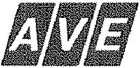 AVE Ústí nad Labem s.r.o., Neštěmická 779/4, 400 21, Ústí nad Labem, IČ: 61329002, DIČ: CZ61329002
zastoupená: jednatelem společnosti                                                    jednatelem společnosti                                 IČO	                                           DIČ	                                   Stanoviště nádoby{dále jen objednatel)uzavírají podle § 536 a násl. Obchodního zákoníku a podle příslušných ustanovení zákona č. 185/01 Sb. o odpadech v platném zněníSMLOUVUev. č: S/050/180016
o sběru, úpravě a odstraňování odpadů
                        ČI. I.                                  Zhotovitel se zavazuje převzít, odvést a odstranit za podmínek v této smlouvě uvedených odpady objednatele specifikované v ČI. II.                                   a objednatel se zavazuje zaplatit za jejich odvoz a odstranění zhotoviteli ceny sjednané ČI. III. Objednatel se zavazuje shromažďovat                                  odpady do nádob, které mu zhotovitel touto smlouvou na dobu jejího trvání pronajímá za podmínek v této smlouvě uvedených.                       ČI. II.                                                                                                                                         ČI. III.                                  Ceny v tabulce uvedené jsou ceny smluvní - bez daně z přidané hodnoty (DPH}, která k nim bude přičítána v zákonné výši.                                                                                                                                      ČI. IV.                                  Další práva a povinnosti smluvních stran jsou určeny v obchodních podmínkách pro sběr, úpravu a odstraňování odpadů uvedených na                                   zadní straně této smlouvy. Objednatel prohlašuje, že se s těmito obchodními podmínkami seznámil, a že je plně akceptuje. Smlouva je                                  sepsána ve dvou vyhotoveních, po jednom pro každou ze smluvních stran.	      V Ústí nad Labem 17. 5. 2018                                                                                                                               V Chlumci dne 21. 5. 2018Kontakt za AVE Ústí nad Labem: Obchodní podmínky pro sběr, odvoz a odstranění odpadu
společnosti AVE Ústí nad Labem s.r.o.Převzetí odpaduZhotovitel převezme od objednatele k odvozu a k následnému odstranění odpady, k jejichž odvozu a odstranění se zavázal ve smlouvě o sběru, odvozu a odstranění odpadu uvedené na přední straně. Odpady musí být shromážděné v nádobách, které objednateli za tím účelem zhotovitel pronajal. Převzetí odpadů v jiných nádobách je oprávněn zhotovitel odmítnout.Vlastnictví, umístění nádob, nájemnéZhotovitel pronajímá objednateli nádoby ke sběru odpadu s účinnosti ode dne jejich převzetí objednatelem. O převzetí nádob bude pořízen zápis podepsaný objednatelem. Objednatel není oprávněn dát nádoby do podnájmu.Objednatel je povinen umístit nádoby na vhodné místo s dostatečně zpevněnou příjezdovou komunikací. Povinnost objednatele je nádobu na tomto místě plnit, pečlivě s ní zacházet a chránit ji. Podléhá-li umístění nádoby zvláštnímu povolení k užívání {např. při umístěni na veřejné komunikaci), musí být před jejím umístěním toto povolení obstaráno objednatelem na jeho náklady. Objednatel je odpovědný za dodržováni bezpečnosti silničního provozu (např. osvětlení plochy umístění nádob po setmění). Nutné přemístění nádob jdou k tíží objednatele. Objednatel má povinnost chránit nádoby před poškozením, ztrátou a zcizením. Pokud dojde k poškozeni, ztrátě nebo zničeni nádoby, je objednatel povinen nahradit takto vzniklou škodu zhotoviteli do 7 kalendářních dnů od zjištění poškození, ztráty nebo zcizeni nádoby tak, že opatři na vlastni náklady pro zhotovitele identickou nádobu novou. tzn. nádobu o stejném objemu, stejného typu, ze stejného materiálu. Nenahradí-li objednatel zhotoviteli Škodu ve lhůtě a způsobem výše uvedeným, pak je povinen nahradit škodu zhotoviteli v penězích tak, že zaplatí zhotoviteli cenu nové nádoby do 7 dnů ode dne, kdy bude k jejímu zaplacení zhotovitelem vyzván.Zhotovitel je oprávněn nádoby kdykoliv vyměnit za jiné. V případě výměny nádob ptati nájemní podmínky sjednané pro pronájem vyměněných nádob. Nádoby zůstanou ve vlastnictví zhotovitele a objednatel je povinen v případě ukončení smlouvy nádoby předat prázdné zhotoviteli ve lhůtě zhotovitelem určené.V případě ukončení smlouvy je zhotovitel oprávněn nádoby neprodleně odstranit. Předá-li objednatel zhotoviteli nádoby po skončení smlouvy naplněné zcela nebo zčásti odpadem, je povinen za jeho odvoz a odstranění zaplatit cenu pro svoz a odstraněni dohodnutou ve smlouvě.Povinnost odvozu a odstraněni/ právní odpovědnost za odpadyPovinnosti zhotovitele se přerušují, pokud nemůže být plánovaný odvoz uskutečněn z důvodů, které zhotovitel nemůže ovlivnit (např. vyšší moc, stávka, demonstrace aid.}. V okamžiku převzetí odpadu zhotovitelem od objednatele přecházejí odpady do vlastnictví zhotovitele.Zhotovitel je oprávněn provádět smluvní plněni prostřednictvím spolehlivých třetích subjektů.Objednatel je sám odpovědný za správnou deklaraci určených odpadů. Toto platí i v případě zplnomocněni zhotovitele k zastupováni vůči úřadům, firmám, věřitelům.Zhotovitel je oprávněn odmítnout převzít k odvozu a ke odstraněni odpady, které nejsou předmětem sběru, odvozu a odstraněni podle smlouvy nebo které se podstatou svého složení odlišují od odpovědného prohlášení (deklarace). V případě, že zhotovitel takové odpady převezme k odvozu a ke odstranění, je oprávněn účtovat objednateli cenu za jejich odvoz a odstraněn! a případné další náklady spojené s jejich odvozem a odstraněním.Objednatele zavazuje k úhradě odvozu a odstraněni takto předaných odpadů zhotoviteli, na které se smlouva nevztahuje, a to v plné výši vyfakturovaných více nákladů.TermínyNádoby budou vyprazdňovány zhotovitelem podle četnosti odvozu dohodnutého ve smlouvě.Při zpoždění zhotovitelem má objednatel povinnost stanovit zhotoviteli přiměřenou náhradní dobu plnění a po jejím bezvýsledném uplynuti má objednatel právo smlouvu vypovědět.Všechny další nároky objednatele jsou vyloučeny, ledaže by nedodržení termínů zhotovitelem bylo úmyslné nebo zaviněné hrubou nedbalostí.PlatbySmluvní ceny jsou čistými cenami bez daně z přidané hodnoty. Smluvená četnost odvozu je závazná, jízdy naprázdno musí být zaplaceny.Ceny za odstraněni a odvoz bude objednatel zhotoviteli platit na základě faktury vystavené zhotovitelem po každém odvozu. Faktury jsou splatné do čtrnácti dnů od jejich obdrženi.případě překročení termínu splatnosti faktury má zhotovitel právo na úrok z prodleni ve výší 0,05% z dlužné částky za každý den prodleni. Překročí-li prodlení 20 dnů ode dne splatnosti faktury, je zhotovitel oprávněn smlouvu vypovědět.Obě smluvní strany se dohodly, že poskytovatel služby je oprávněn předat, nebo postoupit k vymáhání, jakoukoliv pohledávku za objednavatelem, při neuhrazeni řádného daňového dokladu za poskytnuté služby, po uplynutí třicátého dne od data jeho splatnosti. Objednavatel se tímto upozorňuje, že veškeré další vzniklé vícenáklady spojené s vymáháním takto vzniklé pohledávky, budou objednavateli vyúčtovány a nadále po objednavateli vymáhány. Tímto není dotčeno právo poskytovatele služby vymáhat po objednateli smluvní pokuty a úrok z prodlení.Úprava cenZmění-li se náklady zhotovitele spojené s odvozem a odstraněním odpadů, které jsou základem kalkulace cen za odvoz a za odstraněni odpadu, budou ceny za odvoz a za odstranění odpadů změněny tak, aby odpovídali nárůstu nebo poklesu nákladů zhotovitele.Tato úprava musí být vůči objednateli uplatněna písemně a musí v ní být rozeznána změna nákladů, jakož í výpočet nákladů a cen nových. Proti této úpravě se může objednatel do dvou týdnů po jejím doručení odvolat. Nevyužije-li objednatel práva odvolat se včas. platí nové ceny jako sjednané s platností od prvního dne kalendářního měsíce, který následuje po uplynutí odvolací lhůty.Zhotovitel musí objednatele písemně upozornit na právo odvolat se a na následky nedodrženi odvolací lhůty.případě právně účinného odvolání má zhotovitel právo vypovědět smlouvu do tří měsíců od dne, kdy mu bylo doručeno písemné odvolání objednatele s výpovědní Lhůtou jeden měsíc, přičemž ve výpovědní době zůstávají v platnost původní ceny.Ručeni - pojištěníBude-li zhotovitel povinen z jakéhokoliv důvodu v souvislosti se smlouvou platit objednateli náhradu škody, je toto ručení omezeno výší měsíčního obratu za odvoz a odstranění odpadů objednatele definovaných touto smlouvou. Tato omezení neplatí, jestliže zhotovitel, jeho zákonní zástupci nebo smluvní partneři při plněni smlouvy způsobili škodu úmyslně nebo z hrubé nedbalosti. Měsíčním obratem se určení výše náhrady škody rozumí ceny za odvoz a odstraněni odpadů účtované zhotovitelem objednateli v kalendářním měsíci předcházejícímu vzniku škody.Další ujednáníDodatečné změny smlouvy je možno provádět na základě dohody obou smluvních stran, a to výlučně písemnou formou. To neplatí pro změny cen za odvoz a odstraněni odpadů provedené podle bodu 6. Úprava cen těchto obchodních podmínek.případě, že správce daně označí k datu uskutečnění zdanitelného plnění Poskytovatele za nespolehlivého plátce, je Objednatel oprávněn provést úhradu ceny dle přílohy č. 2 této smlouvy v úrovni bez DPH a DPH odvést přímo na účet příslušného správce daně. Úhradu DPH provede Objednatel s řádnou identifikací partnera.Trvání smlouvy, výpověďPrvní možnost výpovědi smlouvy bez uvedení důvodu nastává po uplynutí 1 roku ode dne uzavřeni smlouvy a to s šestiměsíční výpovědní dobou ke konci každého kalendářního měsíce. Objednatel může vypovědět smlouvu z důvodu uvedeného v bodu 4. těchto obchodních podmínek a zhotovitel může vypovědět smlouvu z důvodu uvedeného v bodě 5. těchto obchodních podmínek ve lhůtě 30 dnů ode dne, kdy výpovědní důvod nastal s výpovědní dobou 1 měsíc, dále může zhotovitel vypovědět smlouvu v souladu s bodem 6. těchto obchodních podmínek. Výpovědní doba počne běžet vždy prvním dnem měsíce následujícího po doručeni výpovědi. Výpověď potřebuje ke své platnosti písemnou formu.(dále jen zhotovitel)(dále jen zhotovitel)(dále jen zhotovitel)Domov pro seniory Chlumec, příspěvková organizaceaNázev firmyBankovní spojeniČíslo účtuPod Horkou 85, 403 39 ChlumecAdresaKontaktní osobatel/e-mail445 552 96Pod Horkou 85, ChlumecKód odpaduNázev odpaduDruh nádobyPočet nádob18 01 03 (N)Zdravotnický odpad, na jehož zneškodněni jsou kladeny zvláštní požadavky--18 01 01 (NjZdravotnický odpad, na jehož zneškodněni jsou kladeny zvláštní požadavky - ostré předměty--15 01 10 (N)Obaly obsahující zbytky nebezpečných látek nebo obaly těmito látkami znečištěné--Četnost svozu*Cena za odstraněniProdej nádobyCena za odvozVystavení evid. listuNa zavolání26,-Kč/kg65,- Kč/ 2,5 I--Na zavolání26,-Kč/kg65,- Kč / 2.5 I--Na zavolání15,50 Kč/kg---